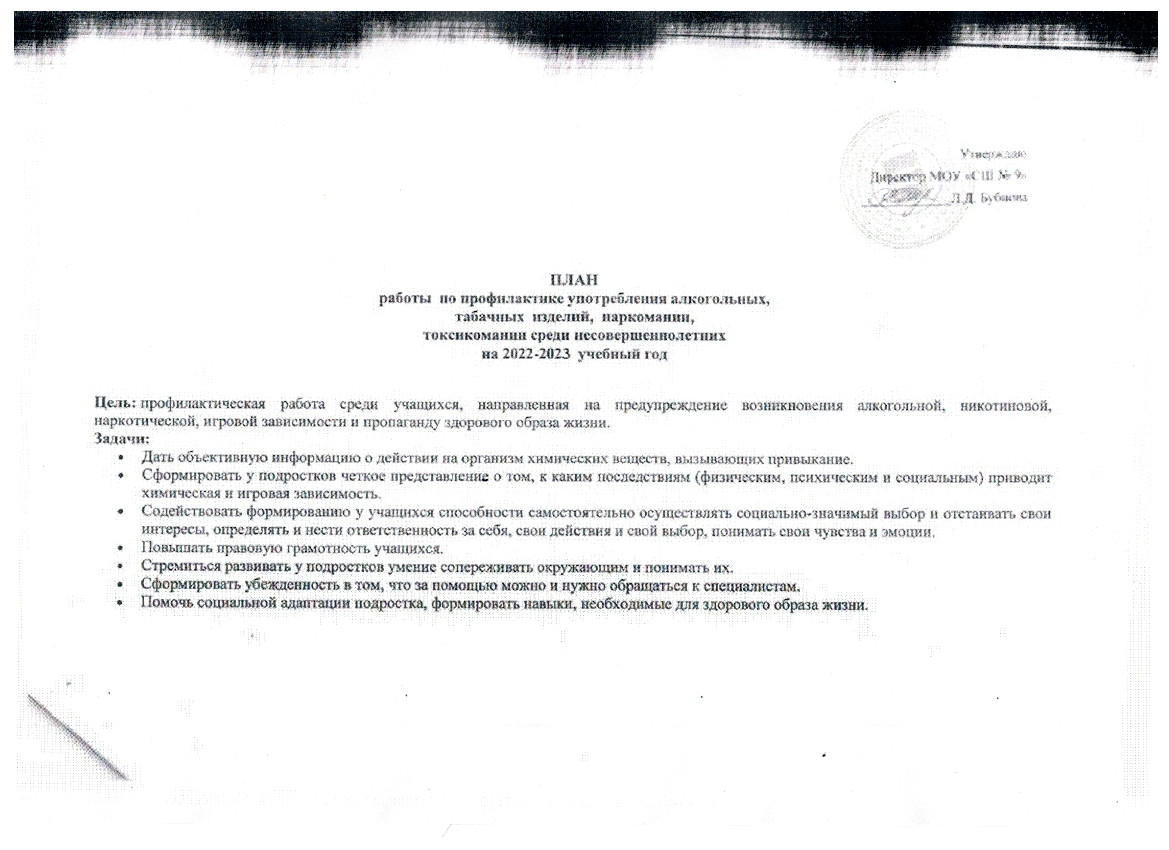 План работыМОУ  «Средняя школа № 9» по профилактике наркомании, табакокурения и алкоголизмана 2022-2023  учебный годПЛАН- ГРАФИК  проведения  тематических беседПримечание: в  план работы могут вноситься изменения и дополнения с учётом криминогенной обстановки, изменениями в региональных, муниципальных, окружных  нормативно- правовых документов№ п/пНаименование мероприятияКласс/ возрастДата проведенияОтветственный исполнитель1Изучение изменений в нормативно-правовой базе антинаркотической политики и системы профилактики безнадзорности и правонарушений несовершеннолетнихСентябрь 2022Заместитель директора по УВР2Социально-психологическое тестирование обучающихся.Информационная работа с учащимися и их законными представителямис 13 летСентябрь-октябрь 2022 годаЗаместитель директора по УВРПедагог- психолог3Консультация для родителей обучающихся 7-11-х классов школьным педагогом-психологом на тему «Профилактика вредных привычек у подростков»7-11Сентябрь 2022 годаПедагог- психолог4Создание и распространение листовок и памяток  для детей и родителей «Формула здоровья»7-11Сентябрь 2022 годаСоциальный   педагог5Конкурс рисунков «Наш выбор – здоровье»4-6Октябрь 2022 годаКлассные руководителисоциальный педагог6Книжная выставка по пропаганде ЗОЖ «Мир здоровых привычек»1-11Октябрь 2022 годаКлассные руководителибиблиотекарь7Профилактическая акция «В нашей школе не курят!»5-11 классыОктябрь-ноябрьКлассные руководителисоциальный педагогЗаместитель директора по ВР8Фотовернисаж  «Парад полезных  привычек»5-11 классыНоябрьКлассные руководителисоциальный педагогЗаместитель директора по ВР9Информирование родителей о структурах, способных оказать помощь семье и ребёнку, о телефонах органов системы профилактики5-11НоябрьСоциальный педагог, классные руководители10Акция «Сообщи, где торгуют смертью»  ШУСНоябрьЗаместитель директора по ВР11Акция: «Красные тюльпаны надежды» к Всемирному дню борьбы со СПИДОМ10-11ДекабрьПедагог- организатор, социальный педагог12Тематическое мероприятие «Путешествие по островам здоровья»5 классЯнварь 2023 годаПедагог- организатор13Акция «За здоровье и безопасность детей»1-11Февраль 2023 годаСоциальный   педагог14Проведение акции по выполнению нормативов испытаний комплекса ГТО «Ударим комплексом  ГТО по наркомании и табакокурению!»8-11Февраль 2023Руководитель ШСК15Неделя   профилактики вредных привычек.1-11 Март 2023Заместитель директора по ВРКлассные руководители16Разработка рекомендаций для родителей «Что делать, если в дом пришла беда», «Создание дома, свободного от наркотиков».Март 2023 годаПедагог- психолог17Месячник правовых знаний Деловая игра «Как прожить до 100 лет?»10Апрель 2023 годаПедагог- психологСоциальный педагог 18Книжная выставка   «Ваш выбор-здоровье, жизнь, успех» Апрель 2023 годабиблиотекарь19Анкетирование учащихся «Отношение подростка к пагубным привычкам».7 –9Апрель 2023социальный педагог20Акция «Нет безвредного табака» ко Всемирному дню без табака7-8,10 классыМай 2023 годаЗаместитель директора по ВР21Диспут «Можно ли избавиться от вредных привычек»10 классыМай 2023 годаЗаместитель директора по ВР22Мероприятия, посвященные Международному дню борьбыс наркоманией и наркобизнесом1-9Июнь 2023 годаНачальник лагеря23Проведение мониторинга и анализа состояния работы по профилактике наркомании-Июнь-август 2023 годаЗаместитель директора по УВР24Проведение родительских собраний по вопросу профилактики табакокурения, наркомании и алкоголизма-ЕжеквартальноЗаместитель директора по УВР25Организация просмотров видеоматериалов профилактической направленности, рекомендованных антинаркотической комиссией Краснодарского края, министерством образования, науки и молодёжной политики Краснодарского края1-11 классыПо графикуСоциальный педагог26Встречи- беседы с инспектором ОпДН, специалистами наркодиспансера, других  организаций в рамках межведомственного взаимодействия (по отдельному плану)1-11классВ течение всего периодазавуч по УВР, социальный   педагог27Проведение цикла лекций, бесед, классных часов  по профилактике правонарушений и формирования правовой 1-11 классВ течение всего периодасоциальный   педагог, классные руководители28Выявление учащихся, склонных к употреблению алкоголя, табака. Посещение на дому. Составление индивидуального плана работы. Привлечение к внеурочной деятельности.1-11 классВ течение всего периодазавуч по ВР, классные руководители, социальный   педагог29Участие в школьных, городских, конкурсах, акциях (по дополнительному графику)1-11классВ течение всего периодазавуч по ВР, социальный   педагог30Размещение информации на официальном сайте о действующих «горячих линиях», «телефонов доверия» с целью обеспечения правовой защищенности обучающихсяВ течение всего периодазавуч по ВР, социальный   педагог, педагог- психолог31Доведение до учащихся информации о местах и порядке оказания анонимной медицинской и психологической помощи (оформление стенда с информацией)В течение всего периодазавуч по ВР, социальный   педагог, педагог- психолог1-4 класс «Умей сказать «Нет» табакокурению».1-4 класс «Умей сказать «Нет» табакокурению».1-4 класс «Умей сказать «Нет» табакокурению».№п.птемаПериод проведения1Мой режим дня - мое здоровьесентябрь2Вредные привычки и их профилактикаоктябрь3Что такое пассивное курение.ноябрь4Невидимые враги человека, которые ему мешают жить (нецензурные слова, курение, алкоголь...)декабрь5Правильное питание – залог здоровьяянварь6Умей сказать «Нет!»февраль7Солнце, воздух и вода– наши лучшие друзья!март8Как провести свободное время с пользой?апрель9Моѐ здоровье в моих руках май5-8 класс «Умей сказать «Нет» употреблению спиртных напитков»5-8 класс «Умей сказать «Нет» употреблению спиртных напитков»5-8 класс «Умей сказать «Нет» употреблению спиртных напитков»Влияние алкоголя на развитие подросткасентябрьУмение отвечать за себяоктябрьСпорту - да! Спиртному - нет!ноябрьОсторожно, опасность!декабрьУмей сказать «Нет!»январьБереги здоровье смолодуфевральКак провести свободное время с пользой?мартУчись на чужих ошибках! апрельСтроим дом своего здоровьямай9-11 класс «Умей сказать «Нет» наркотическим веществам»9-11 класс «Умей сказать «Нет» наркотическим веществам»9-11 класс «Умей сказать «Нет» наркотическим веществам»Чтобы тело и душа были молодысентябрьНаучись решать свои проблемы или правила бесконфликтного существования.октябрьУпотребление, злоупотребление, болезньноябрьЧужой беды не бывает. Наркотики уничтожают человеческое достоинстводекабрьОсобенности поведения и черты личности тех, кто употребляет наркотикиянварьКак прервать нежелательную дружбуфевральУмей сказать «Нет!»март“Я” и общественное мнениеапрельЖизнь в своем формате.май